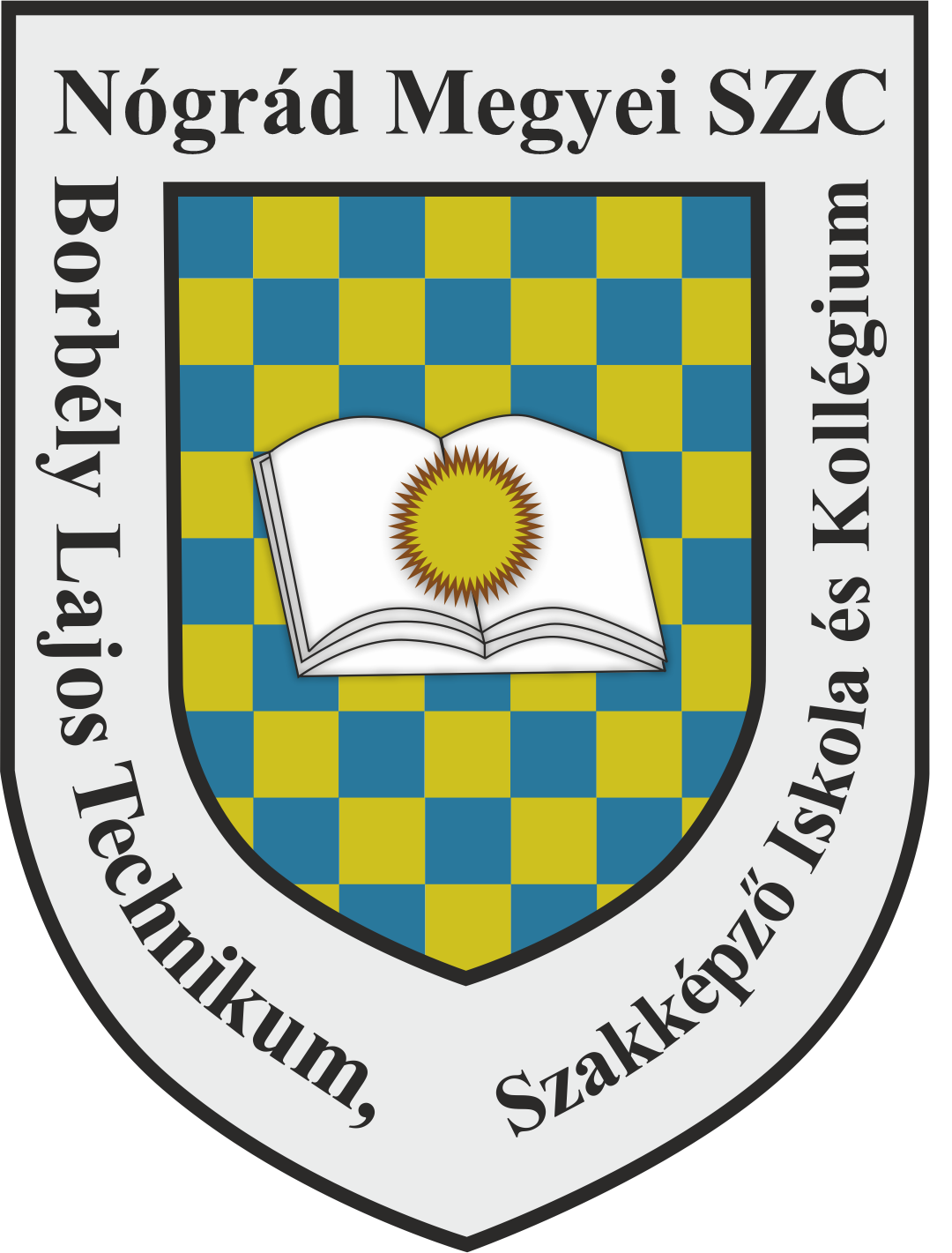 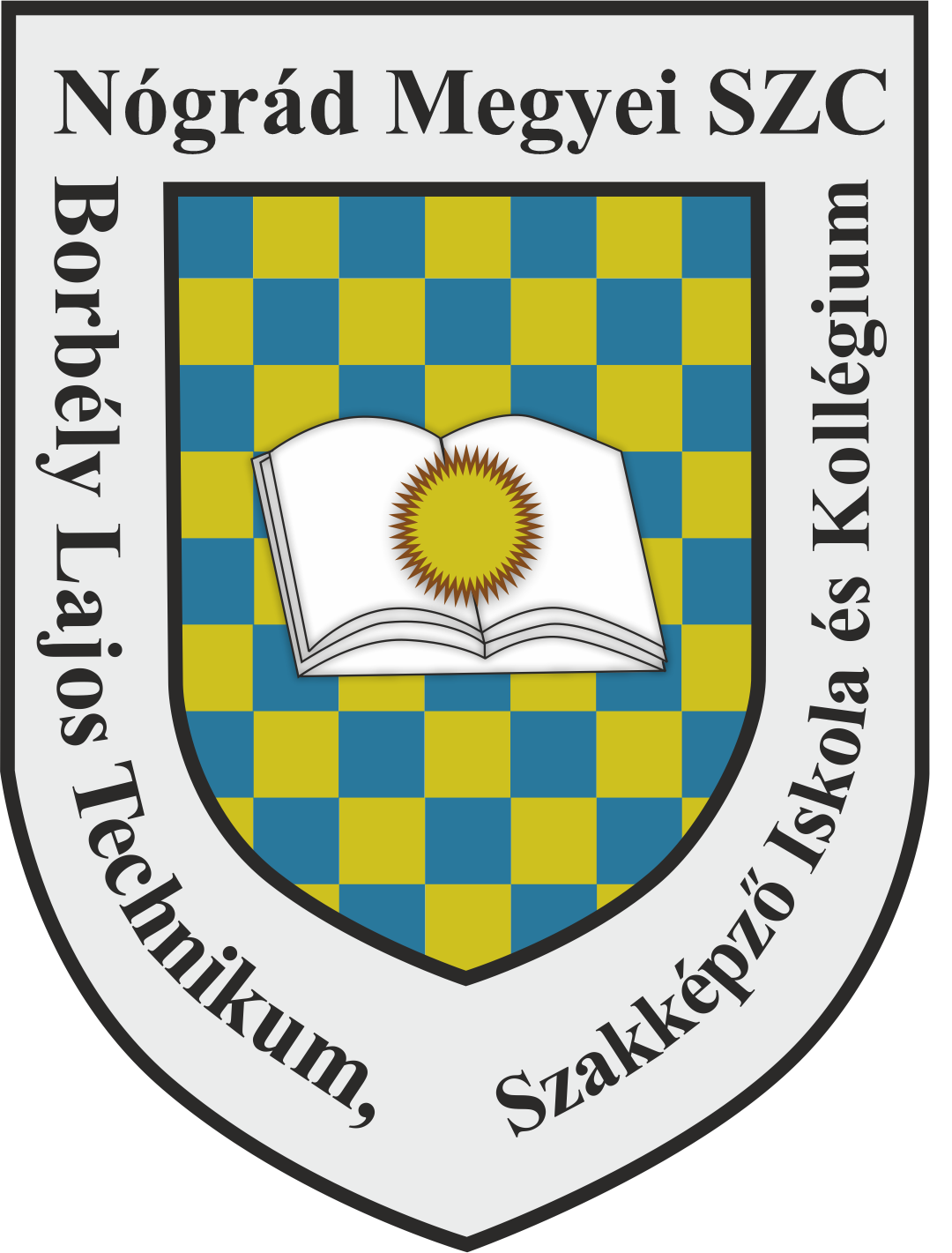 
A 2021/2022. TANÉVBEN A NÓGRÁD MEGYEI SZAKKÉZÉSI CENTRUM BORBÉLY LAJOS TECHNIKUM, SZAKKÉPZŐ ISKOLA ÉS KOLLÉGIUM INTÉZMÉNYBEN A JÁRVÁNY ELLENI 
VÉDEKEZÉSSEL KAPCSOLATOS ELJÁRÁSREND2021Jelen eljárásrend 2021.szeptember 1-jétől újabb módosításig vagy visszavonásig marad hatályban. A módosítására a járványügyi helyzet alakulásától függően, a tapasztalatok figyelembevételével került sor. A módosításról az intézmények tájékoztatást kaptak, az Innovációs és Technológiai Minisztérium Felsőoktatásért és Szakképzésért felelős Államtitkárság által kiadott eljárásrend alapján. 
Az eljárásrend bevezetéséről és alkalmazásáról az intézményvezető köteles gondoskodni.                A megvalósítás ellenőrzése a fenntartó, szakképzési centrum részeként működő szakképző intézmény esetén a szakképzési centrum feladata.
A 2021/2022.tanév eljárásrendje 2021.novembre 24-én módosult, mert a szakirányú oktatásra vonatkozó 7. ponttal egészült ki, mely tartalmazza a duális képzőhelyen folyó szakmai oktatással és gyakorlati képzéssel kapcsolatos iránymutatást.  Az eljárásrend kiegészült a maszkviselésre vonatkozó 2.2 ponttal, mely tartalmazza az intézményvezető által meghatározott maszkviselés szabályait.2021.december 1-jétől egyedi miniszteri határozat alapján külső személy az intézménybe az állam által kiállított védettségi igazolással léphet be. /SZFHÁT/122787-1/2021-ITM/
1. TAKARÍTÁS, FERTŐTLENÍTÉS 
1.1 A Nógrád Megyei Szakképzési Centrum Borbély Lajos Technikum, Szakképző Iskola és Kollégium intézményben legalább havonta alapos, mindenre kiterjedő fertőtlenítő nagytakarítást kell végezni. Az intézmény vezetői ellenőrzik a takarítások végrehajtását. 1.2 A fertőtlenítő nagytakarítás elvégzése során figyelembe kell venni a Nemzeti Népegészségügyi Központ (a továbbiakban: NNK) ajánlásait.
1.3 A fertőtlenítő nagytakarítás és a rendszeres fertőtlenítő takarítás elvégzéséhez szükséges tisztító- és fertőtlenítő szerek biztosítása a fenntartó feladata. 

2. AZ INTÉZMÉNYEK, SZAKMAI GYAKORLAT HELYSZÍNÉNEK LÁTOGATÁSA, RENDEZVÉNYEK, KIRÁNDULÁSOK
2.1 A nevelési-oktatási intézményt kizárólag egészséges, tüneteket nem mutató tanuló, illetve képzésben részt vevő (jelen eljárásrend tekintetében a továbbiakban együtt: tanuló) látogathatja. 
Az oktatásban és nevelésben, illetve az intézmények működtetésében csak egészséges és tünetmentes dolgozó vehet részt.
Az intézmény tájékoztatja a tanulókat és a szülőket, arról, hogy a tünetek észlelésekor keressék meg háziorvosukat. Koronavírus-gyanú vagy igazolt fertőzés esetén a tanuló (szülő), és a foglalkoztatott köteles értesíteni az iskolát. Az a tanuló vagy oktató és foglalkoztatott, aki bármilyen betegség miatt otthon maradt, a háziorvos, a kezelőorvos igazolásával vagy kórházi zárójelentéssel mehet újra az intézménybe. Hatósági házi karantén esetén a járványügyi hatóság által kiadott, a járványügyi megfigyelés időtartamának végét tartalmazó határozatot szükséges bemutatni. 
2.2 A szakképző intézmény vezetője határozza meg a vezetése alatt álló intézmény területén a maszkviselés szabályait azzal, hogy a maszkot bárki jogosult használni, és a maszkhasználat senki részére nem tiltható meg. Az intézményben a folyosókon és a közösségi tereken a maszk használata kötelező. A tantermekben a tanulók és oktatók egyéni döntése a maszk használata. /484/2020.(XI.10) Kormányrendelet módosításáról szóló 633/2021.(XI.18.) kormányrendelet 1.§ alapján/2.3 Az osztálytermekben, lehetőség szerint gondoskodni kell a tanulók egymástól távolabb történő elhelyezéséről, adott esetben nagyobb termek vagy egyéb rendelkezésre álló helyiségek bevonásával. A tanítási órákon, foglalkozásokon a maszk viselése lehetséges, de nem kötelező.
2.4 A közösségi terekben egyszerre csak annyi személy tartózkodhat, hogy betartható legyen a 1,5 méteres védőtávolság. Amennyiben a védőtávolság nem tartható be a közösségi 
tereken, úgy az ott tartózkodás idején javasolt a szájat és orrot eltakaró maszk viselése.2.5 Az iskolában a tanórák közötti szünetekben az ügyeletes oktatók feladata, hogy a 2.4. pontban megjelölt védelmi intézkedések betarthatók legyenek. A tanulók azon a folyosón tartózkodjanak, ahol órájuk lesz. 
2.6 A tantermi oktatás során az osztályok keveredését – amennyiben ez lehetséges – el kell kerülni. A szaktantermek, nyelvi termek, informatika tantermek kivételével az osztályok a tanítási nap során lehetőség szerint használják ugyanazt a tantermet. Amennyiben ez nem megoldható, az osztályok váltása között a tantermekben felületfertőtlenítést kell végezni, melyet követően a termeket alaposan ki kell szellőztetni.
2.7 A testnevelésórákat az időjárás függvényében javasolt szabad téren megtartani. 
Tornatermi foglalkozások esetén az órák alatt a terem szellőztetéséről gondoskodni kell.             Az órák során célszerű mellőzni a szoros testi kontaktust igénylő feladatokat. Amennyiben ez mégsem kerülhető el, akkor ezeket lehetőleg állandó beosztású párokban, kiscsoportokban kell alkalmazni. 2.8 A megfelelő védőtávolság betartása különösen fontos a mosdókban, illetve az öltözőkben, 
ezért a tornaórák, foglalkozások előtti és utáni öltözésnél tekintettel kell lenni arra, hogy 
ne legyen az öltözőkben csoportosulás. A gyakorlati foglalkozások során a 1,5 méteres 
védőtávolságot biztosítani kell. A gyakorlati képzéshez használt eszközöket tisztítani és 
fertőtleníteni kell a csoportok váltása között. 2.9 A szakmai gyakorlatok ideje alatt a gyakorlaton részt vevő tanulókra, oktatókra az 
általános higiénés rendszabályok vonatkoznak.
 2.10 A gyakorlatokat kizárólag egészséges, koronavírus megbetegedés tüneteit nem mutató személy látogathatja.2.11 A gyakorlati képzésre vonatkozó szabályokat a belső és külső gyakorlóhelyen is be kell tartani.
 2.12 A gyakorlati képzés ideje alatt az oktató kiemelt feladata, hogy a helyes egyéni védőeszköz-használatot folyamatosan ellenőrizze, amennyiben annak használata indokolt.               Az 1.5 méteres védőtávolságot a gyakorlat teljes időtartama alatt lehetőség szerint biztosítani kell.2.13 Valamennyi oktatási és gyakorlati tér esetében az előírt takarítási útmutató teljes körű betartása szükséges. Ezt megfelelő módon dokumentálni kell. A termekben a tanulói csoportok váltása között a felületfertőtlenítést biztosítani szükséges. 2.14 A gyakorlat során az eszközöket – amennyiben azt nem károsítja – virucid hatású 
felületfertőtlenítő-szerrel rendszeresen tisztítani kell. 2.15 A nagy létszámú tanuló vagy oktató egyidejű jelenlétével járó (pl.: értekezlet, ünnepség, osztályozó értekezlet, tanévnyitó és tanévzáró ünnepség, kulturális program) esemény megszervezésekor - a rendezvényekre vonatkozó hatályos létszámszabályok szigorú betartása, - az alapvető egészségvédelmi intézkedések, szabályok betartása (távolságtartás, 
maszkviselés, kézfertőtlenítés, szellőztetés), - zárttéri helyett lehetőség szerint szabadtéri program szervezése, - szükség esetén a résztvevők körének korlátozása. 2.16 A szülői és egyéb munka értekezletek megtartása online formában is lehetséges. 2.17 Az osztálykirándulásokat és tanulmányi kirándulásokat belföldi helyszíneken 
valósítjuk meg.2.18 Az intézménybe külső személynek belépni az állam által kiállított védettségi igazolással lehet, melyet Magyarország elismer.2.19. Védettségi igazolvány bemutatása nem vonatkozik a  foglalkoztatottakra, nevelő-oktató munkát végző személyekre, az intézménnyel jogviszonyban lévő tanulókra, képzésben résztvevő személyekre, továbbá azokra, akik intézményvezető engedéllyel olyan tevékenységet végeznek, amely az esemény következményeinek az elhárítására irányul.2.20. A védettségi igazolvánnyal belépő külső személyek az aulában tartózkodhatnak ügyintézés céljából.
3. EGÉSZSÉGÜGYI SZEMPONTBÓL BIZTONSÁGOS KÖRNYEZET KIALAKÍTÁSA 
3.1 Az intézmények bejáratánál vírusölő hatású kézfertőtlenítőt kell biztosítani, annak használatára fel kell hívni a figyelmet.
Az intézménybe érkezéskor, étkezések előtt és után minden belépő alaposan 
mosson kezet vagy fertőtlenítse a kezét (tanulók esetében inkább javasolt a szappanos kézmosás). 3.2 A foglalkoztatottak és a tanulók testhőmérsékletének mérése érkezéskor nem kötelező. 
Allergiás, náthás időszakban az intézménybe történő belépésnél alkalmazható a testhőmérséklet mérése.
3.3 Amennyiben a testhőmérséklet-mérést mint óvintézkedést bevezetjük, a mérési pontokat úgy alakítjuk ki, hogy zökkenőmentes legyen, és ne alakuljon ki torlódás.
Ennek értelmében mérési pontként szóba jöhet valamennyi jól szellőztethető bejárat. 
Így például az iskolai bejáratok, az aula, de akár más tér is, ahol a zsúfoltság elkerülhető. Az iskolába érkezés időpontja is szakaszolható a zsúfoltság elkerülése érdekében. 
A testhőmérséklet-mérést oktatók, nevelő-oktató munkát segítők, technikai dolgozók, beoltott 
felsőbb éves tanulók egyaránt végezhetik.3.4 A szociális helyiségekben biztosítani kell a szappanos kézmosási lehetőséget, melyet 
vírusölő hatású kézfertőtlenítési lehetőséggel kell kiegészíteni.
3.5 Kéztörlésre papírtörlők biztosítása javasolt, közös használatú textiltörölköző alkalmazása tilos. 
Kiemelt figyelmet kell fordítani az alapvető higiénés szabályok betartására. Az egyes 
tevékenységeket megelőzően és azokat követően szappanos kézmosással vagy alkoholos 
kézfertőtlenítéssel kell biztosítani a személyes tisztaságot. 3.6 Fokozottan ügyelni kell az intézmény tisztaságára, a napi többszöri fertőtlenítő takarítás 
(termekben, a folyosókon és a szociális helyiségekben) elvégzésére. A fertőtlenítő takarítás 
során kiemelt figyelmet kell fordítani arra, hogy a kézzel gyakran érintett felületek (ilyenek a 
padok, asztalok, székek, az ajtó-, ablakkilincsek, korlátok, villany- és egyéb kapcsolók, 
informatikai eszközök (billentyűzet, monitor, egér, egérpad, stb.), mosdók csaptelepei, WC lehúzók, stb.) valamint a padló és a mosható falfelületek a felületnek megfelelő vírusölő hatású szerrel fertőtlenítésre kerüljenek. 3.7 A takarítást, fertőtlenítést úgy kell megszervezni, hogy az a tanulók egészségét ne veszélyeztesse. 
A takarítást végző dolgozók részére a felhasznált szernek megfelelő védőeszköz biztosítása és 
azok viselése szükséges. 3.8 Zárt térben a kórokozók koncentrációjának csökkentése érdekében kiemelt figyelmet kell 
fordítani a folyamatos vagy rendszeres, fokozott intenzitású természetes szellőztetésre, mely 
vonatkozik minden zárt térre, így a folyosókra, valamint a szociális helyiségekre is .                          A helyiségek ablakát időjárás és környező forgalom függvényében lehetőség szerint nyitva kell tartani. 
4. ÉTKEZTETÉSRE VONATKOZÓ SZABÁLYOK 
4.1 Fokozottan kell ügyelni az étkezés helyszínének tisztaságára a kollégiumi étkezőben, a rendszeres fertőtlenítésére.  
A felületek tisztításakor ügyelni kell a környezet vírusmentességének megőrzésére, a 
munkafolyamatok megfelelő szétválasztásával, valamint gyakoribb fertőtlenítéssel. 4.2 Étkezés előtt és után kiemelt figyelmet kell fordítani a tanulók alapos szappanos 
kézmosására vagy kézfertőtlenítésére. 4.3 Az étkezéseket úgy kell megszervezni, hogy a kollégiumi csoportok keveredése lehetőleg elkerülhető, sorban állás esetén a védőtávolság betartható legyen.
4.4 A kollégiumi étteremben az asztalokon elhelyezett, közös használatú eszközök tisztántartására, fertőtlenítésére fokozottan kell figyelni.
4.5 Az étkeztetést végző személyzet számára vírusölő hatású, alkoholos kézfertőtlenítő szert 
kell biztosítani, és annak rendszeres használatára fokozott hangsúlyt kell fektetni.                            
A kollégiumi étterem üzemeltetőjének felelőssége, hogy a dolgozók egészségi állapotát 
fokozottan monitorozza és betegség gyanúja esetén intézkedjen. 
5. KÜLFÖLDRŐL ÉRKEZŐ KOLLÉGIUMI TANULÓKRA VONATKOZÓ SZABÁLYOK5.1 A külföldről érkező tanuló Magyarországra való belépése az aktuális szabályok alapján lehetséges. 
5.2 Amennyiben a tanulót a határátlépéskor hatósági házi karanténban tartózkodásra 
kötelezik a kollégiumnak szükséges biztosítani a tanuló elkülönített elhelyezését és ellátását. 
A kollégiumi tanulók esetében a kollégiumnak biztosítania kell a megfelelő elkülönítést 
addig, amíg a házi karantént az arra illetékes hatóság megszünteti. 5.3 A lenti linken a rendőrség hivatalos honlapján található a járványügyi intézkedésekkel 
kapcsolatos ,beutazáshoz, illetve a karantén alóli mentesüléshez szükséges beadványok. 
A mennyiben szükséges, ezen keresztül a megfelelő beadvány típus megválasztásával 
közvetlen megküldhető a karantén lakás helye szerint illetékes rendőrkapitányság részére a 
szükséges dokumentum: http://www.police.hu/hu/ugyintezes/elektronikus-ugyintezes/jarvanyugyi-intezkedesekkel-kapcsolatos-beadvanyok6. KOLLÉGIUMI ELHELYEZÉSRE VONATKOZÓ SZABÁLYOK 
6.1 A kollégiumokba kizárólag egészséges, koronavírus megbetegedés tüneteket nem mutató, 
magát egészségesnek érző személy költözhet be. A beköltözésénél a tünetek esetleges 
meglétéről ki kell kérdezni (a kérdőív 1. számú mellékletben található) a beköltöző tanulókat. 6.2 A kollégiumokban lakó tanulók figyelmét fel kell hívni, hogy ha bármilyen betegségre 
utaló panaszuk van, azt azonnal jelezzék a nevelőtanárnak.
A tanulók egészségvédelméért a kollégium a felelős a szülő helyett, ezért a lakókat kikérdezik (szóban) egészségi állapotukról szükség szerint, panaszok esetén testhőmérséklet mérést végezhetnek rajtuk, amit eltérés esetén dokumentálnak. A koronavírus megbetegedés tüneteit mutató személyt azonnal el kell különíteni.
6.3 A beköltözési folyamatot úgy kell megszervezni térben és időben, hogy a minimum 1,5 
méteres védőtávolság folyamatosan betartásra kerüljön. 6.4 Az elhelyezés során törekedni kell arra, hogy az azonos tantermi órákat látogató tanulók 
kerüljenek egy-egy kollégiumi szobában elhelyezésre. 
6.5 A szobákban a létszámot a rendelkezésre álló férőhelyek kihasználására törekedve, a 
megfelelő higiénés szabályok betartása mellett kell meghatározni. A kollégiumban, ha zárt 
térben rendezvény van, vagy több személy együttesen tartózkodik és az 1,5 méteres védőtávolság nem tartható, a maszk használata javasolt.
A közös használatú helyiségekben, így a konyhában és az egészségügyi, fürdő- 
és illemhelyiségekben is térben és időben lehetőség szerint tartsák be a bentlakók a 
távolságtartás szabályait. 6.6 Kollégiumonként a férőhelyek 5%-át javasolt üresen tartani, elkülönítési és hatósági karantén helyszín céljából. A pihenőterek, közös használatú helyiségek (bel- és kültéren 
egyaránt) berendezéseinek számát szükség szerint csökkenteni kell a zsúfoltság elkerülése érdekében. 6.7 A közös használatú helyiségeket fokozottan kell takarítani és szellőztetni, és ajánlott 
rendszeresen fertőtleníteni. A közösségi helyeknél kézfertőtlenítő készüléket kell elhelyezni, 
melyet folyamatosan fel kell tölteni virucid hatású kézfertőtlenítő szerrel.6.8 A kollégiumi karanténban elhelyezett tanulók ellátását a járványügyi szabályoknak 
megfelelően kell megszervezni és végezni.6.9 Fertőzésgyanú esetére egy riasztási protokoll alapján történik az érintett elkülönítése, a szülő értesítése a lehető leggyorsabban megvalósul. Ezzel párhuzamosan az NNK honlapján elérhető általános eljárásrend alapján szükséges az azonnali intézkedések megtétele.
7. A SZAKIRÁNYÚ OKTATÁSRA VONATKOZÓ SZABÁLYOKHa a szakképzési munkaszerződéssel rendelkező tanuló vagy képzéseben részt vevő személy szakirányú oktatására vagy a tanulószerződéssel rendelkező tanuló gyakorlati képzésre a duális képzőhely által bevezetett járványügyi korlátozások okán adott időszakban nem kerülhet sor, akkor a szakképző intézmény és a duális képzőhely közösen dönt a szakirányú oktatás duális képzőhelyen történő részének vagy a gyakorlati képzésnek az átütemezéséről vagy a szakirányú oktatás vagy a gyakorlati képzés szakképző intézmény által történő megszervezéséről./598/2021.(X.28.) Kormányrendelet/8. A SZAKKÉPZŐ INTÉZMÉNYEKBEN TANULÓK HIÁNYZÁSAINAK KEZELÉSE 
8.1 Annak a tanulónak az iskolai hiányzását, aki a vírusfertőzés szempontjából veszélyeztetett 
csoportba tartozik tartós betegsége miatt, erről orvosi igazolással rendelkezik, és azt 
bemutatja, továbbá annak a tanulónak az iskolai hiányzását, akit a szülő a 12/2020. (II. 7.)
Korm. rendelet a szakképzésről szóló törvény végrehajtásáról szerinti alapos okra hivatkozással nem enged iskolába, igazolt hiányzásnak kell tekinteni.
Igazolt hiányzásnak tekintendő továbbá, ha a tanuló hatósági karanténba kerül a részére a járványügyi hatóság által előírt karantén időszakára. 8.2 A 12/2020. (II. 7.) Korm. rendelet 161. § (1) bekezdés c) pontjának értelmében az 
intézményvezetőnek alapos indok esetén kell a tanulói távolmaradást igazoltnak tekinteni.  
Ilyen indoknak tekinthető a járványhelyzetből fakadó alapos ok is, ugyanakkor a tanulói 
hiányzásnak a járványhelyzetre tekintettel, általánosan, előre meg nem határozott időtartamra 
történő szülői igazolása nem tekintendő automatikusan alapos indoknak, minden ilyen 
szülői/gondviselői kérelmet a döntésre jogosult intézményvezetőnek a kérelmező körülményei 
és a járvány alakulásának függvényében aktuálisan kell mérlegelnie és időszakonként felül kell vizsgálnia. 8.3 Ezen időszakban a tanuló az otthona elhagyása nélkül, az oktatókkal egyeztetett 
kapcsolattartás számonkérési forma mellett vehet részt az oktatásban. 
9. A SZÁMONKÉRÉS, BESZÁMOLÁS RENDJE (ELSŐSORBAN A FELNŐTTEK 
OKTATÁSÁRA VONATKOZTATVA)
9.1 A szóbeli számonkérés napja –-, érintett területe, valamint a várható létszáma előre 
tervezetten kerüljön meghatározásra, ezzel biztosítva a járványügyi szabályok betartását. 9.2 Írásbeli számonkérés esetében a tanórákra vonatkozó szabályok betartása szükséges. 
Írásbeli számonkérés esetén javasolt a személyes segédeszközök használata. Az írásbeli 
dolgozatok 24 órás várakozás után biztonságosan javíthatók a higiénés szabályok betartásával. 9.3 A számonkéréseken kizárólag egészséges, tüneteket nem mutató tanuló, illetve oktató vehet részt. 10. TEENDŐK BETEG SZEMÉLY ESETÉN 
10.1 Amennyiben egy tanulónál, oktatónál, vagy egyéb dolgozónál fertőzés tünetei észlelhetők, 
haladéktalanul el kell őt különíteni, egyúttal értesíteni kell az iskola-egészségügyi orvost, aki 
az érvényes eljárásrend szerint dönt a további teendőkről. Nem nagykorú tanuló esetén a 
szülő/gondviselő értesítéséről is gondoskodni kell, akinek a figyelmét fel kell hívni arra, hogy 
feltétlenül keressék meg telefonon a tanuló háziorvosát/házi gyermekorvosát. Azt követően az 
orvos utasításai alapján járjanak el.10.2 A beteg tanuló felügyeletét ellátó személynek kesztyű és maszk használata kötelező. 10.3 Amennyiben felmerül a COVID-19 fertőzés gyanúja, fontos, hogy megfelelő 
felkészültséggel rendelkező egészségügyi dolgozó kerüljön értesítésre. A háziorvos, házi 
gyermekorvos, illetve a kezelőorvos jogosult a COVID-19 fertőzés gyanújára vonatkozóan nyilatkozni. 
Amennyiben fennáll a gyanú, az NNK által kiadott aktuális eljárásrendnek megfelelően kell 
ellátni a beteggel kapcsolatos teendőket. 10.4 A tanuló az iskolába – hasonlóan más megbetegedésekhez – kizárólag orvosi igazolással, 
kórházi zárójelentéssel térhet vissza, melyet az intézménynek el kell fogadnia, azt saját hatáskörben nem bírálhatja felül.
10.5 Amennyiben krónikus betegséggel élő tanuló a koronavírus okozta járványügyi helyzet 
miatt speciális eljárást, védelmet igényel, erről a kezelőorvosnak kell döntenie, mely alapján a 
szükséges intézkedéseket meg kell tenni. 
11. INTÉZKEDÉSEK FERTŐZÉSEL ÉRINTETT INTÉZMÉNYEK ESETÉBEN11.1 A Nógrád Megyei Szakképzési Centrum Borbély Lajos Technikum és Szakképző Iskola és Kollégium és a Nógrád Megyei Szakképzési Centrumnak kiemelt feladata és kötelessége a járványügyi készültséget kezelő intézményi intézkedési terv folyamatos aktualizálása-szükség esetén - az intézményen belüli eltérő járványügyi helyzetet is figyelembe véve. 
11.2 Amennyiben a szakképző intézményben COVID-19 fertőzés ténye igazolódik, 
arról a területi járványügyi hatóságot, azaz a Megyei/Fővárosi Kormányhivatal 
népegészségügyi feladatkörben eljáró járási/kerületi hivatalát haladéktalanul tájékoztatni kell. 11.3 A COVID-19 fertőzés tényéről, illetve a szükséges intézkedésről a fenntartót, 
szakképzési centrum részeként működő szakképző intézmény esetén a szakképzési centrumot, a szakképzésért felelős miniszter fenntartásában lévő szakképzési centrum esetén a Nemzeti Szakképzési és Felnőttképzési Hivatalt haladéktalanul tájékoztatni kell.
11.4 A COVID-19 fertőzés tényéről, illetve a szükséges intézkedésről haladéktalanul tájékoztatni kell 
- a fenntartót, 
- a szakképzési centrum részeként működő szakképző intézmény esetén a szakképzési 
centrumot, továbbá 
- a szakképzésért felelős miniszter fenntartásában lévő szakképzési centrum esetén a Nemzeti 
Szakképzési és Felnőttképzési Hivatalt. 
11.5 A szakképző intézmények évfolyamain egész osztályra bevezetett tanügyi intézkedésre 
csak rendkívül indokolt esetben kerülhet sor, tekintettel arra, hogy 12 év felett minden tanuló 
élhet az oltás felvételével. A fertőzésben érintett tanuló a felgyógyulásáig nem látogathatja az intézményt.11.6 A tantermen kívüli, digitális munkarendben a nevelés-oktatás, a tanulási folyamat 
ellenőrzése és támogatása az oktatók és a tanulók online vagy más, személyes találkozást nem 
igénylő kapcsolatában – elsősorban digitális eszközök alkalmazásával – történik. A tanulók a 
tantermen kívüli, digitális munkarend elrendelését követő naptól az iskolát meghatározott 
eljárásrend szerint látogathatják.11.7 Amennyiben egy iskolában tantermen kívüli, digitális munkarend kerül átmenetileg 
elrendelésre a gyermekfelügyeletet az érintett intézményben meg kell szervezni igény esetén a 
szülők támogatása érdekében. Amennyiben az intézményben objektív okokból nem szervezhető meg a gyermekfelügyelet, arról iskola esetében a fenntartó, szakképzési centrum 
részeként működő szakképző intézmény esetén a Nógrád Megyei Szakképzési Centrum gondoskodik. 
11.8 A gyermekfelügyelet során a gyermekétkeztetési feladat ellátójának változatlanul biztosítania kell a gyermekétkeztetést a kollégiumban.

12. KOMMUNIKÁCIÓ 
12.1 Az intézmény feladata, hogy hiteles forrásokból tájékozódjon, és ennek 
fontosságára hívja fel az iskola közösségéhez tartozók figyelmét. Az oktatással kapcsolatos 
híreket a www.kormany.hu és a www.nive.hu felületein kell követni.12.2 A koronavírus vonatkozásában az NNK által kiadott és honlapján közzétett tájékoztatók nyújtanak segítséget.Az intézkedési terv 2021. szeptember 1-jétől hatályos.Salgótarján, 2021. 12. 01.								…………………………………								                Fekete Zsoltné										igazgató
számú melléklet
                                                      
KÉRDŐÍV 
Kollégiumi beköltözés megkezdése előtt 
1. Jelentkezett-e Önnél az elmúlt három nap során újonnan kialakult 
 láz vagy hőemelkedés (37,5 C); 
 fejfájás, rossz közérzet, gyengeség, izomfájdalom; 
 száraz köhögés, nehézlégzés, légszomj, szapora légvétel; 
 torokfájás, szaglás/ízérzés elvesztése, 
 émelygés, hányás, hasmenés?2. Érintkezett-e az elmúlt 14 napban igazoltan koronavírus-fertőzésben szenvedő beteggel? 3. Érintkezett-e az elmúlt 14 nap során olyan személlyel, akit hatósági karanténban különítettek el 
koronavírus-fertőzés gyanúja miatt? 4. Járt-e 14 napon belül külföldön, vagy fogadott-e külföldről érkezett vendéget? 5. Érintkezett-e az elmúlt 14 napban olyan emberrel, akinek láza, köhögése, légszomja volt? 
Szükség esetén javasolt a koronavírus teszt (PCR vizsgálat) .